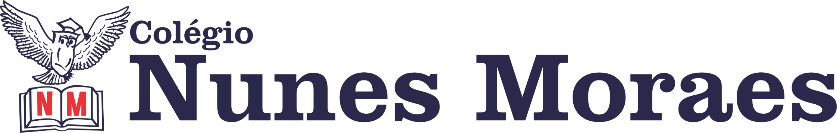 “A vida é generosa para aqueles que acreditam nela. BOM DIA!”FELIZ SEXTA-FEIRA!1ª aula: 7:20h às 8:15h – MATEMÁTICA – PROFESSOR: DENILSON SOUSAO link dessa aula será disponibilizado no grupo dos alunos.1° passo: Resolva a Q 1 da página 70 (explore seus conhecimentos) 2° Passo: Enquanto realiza o 1° passo, acesse o link disponibilizado no grupo da sala no WhatsApp para ter acesso a sala de aula no Google Meet.  Obs.: o aluno que não conseguir ter acesso a videoconferência na plataforma Google Meet, deve fazer seguinte: Resolva as questões de 2 a 5 da página 70. Acompanhe a correção no gabarito a seguir: 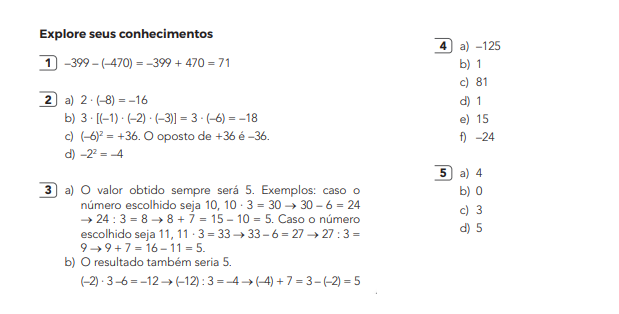 3° passo: Resolva a q. 6 da p. 71 Durante a resolução dessas questões o professor Denilson vai tirar dúvidas no chat/whatsapp (991652921)Faça foto das atividades que você realizou e envie para coordenação Islene (9.9150-3684)Essa atividade será pontuada para nota.2ª aula: 8:15h às 9:10h – PORTUGUÊS – PROFESSORA: TATYELLEN PAIVAO link dessa aula será disponibilizado no grupo dos alunos.A professora disponibilizará o roteiro no horário da aula.Durante a resolução dessas questões o professora Tatyellen vai tirar dúvidas no chat/whatsapp (992193687)Faça foto das atividades que você realizou e envie para coordenação Islene(9.9150-3684)Essa atividade será pontuada para nota.

Intervalo: 9:10h às 9:30h3ª aula: 9:30h às 10:25 h – EDUCAÇÃO FÍSICA– PROFESSORA: SUANE 1º passo: Seguir as orientações da professora no grupo. 2° Passo: Assistir a videoaulahttps://drive.google.com/file/d/13Qet5B4smmP7Wcc6aI89CxQarIoL8PKK/view?usp=drivesdk3° Passo: Comentário da aula no grupo.IMPORTANTE: O conteúdo desta aula será utilizado para avaliação da 1° etapa. Incluiremos a data no calendário de provas. Durante a resolução dessas questões o professora Suane vai tirar dúvidas no chat/whatsapp (987608151)Faça foto das atividades que você realizou e envie para coordenação Islene(9.9150-3684)Essa atividade será pontuada para nota.4ª aula: 10:25h às 11:20h-  ARTE- PROFESSORA: TATYELLEN PAIVAO link dessa aula será disponibilizado no grupo dos alunos.A professora disponibilizará o roteiro no horário da aula.Durante a resolução dessas questões o professora Tatyellen vai tirar dúvidas no chat/whatsapp (992193687)Faça foto das atividades que você realizou e envie para coordenação Islene(9.9150-3684)Essa atividade será pontuada para nota.BOM FINAL DE SEMANA!!